Power of One Reflection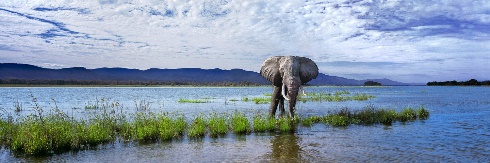 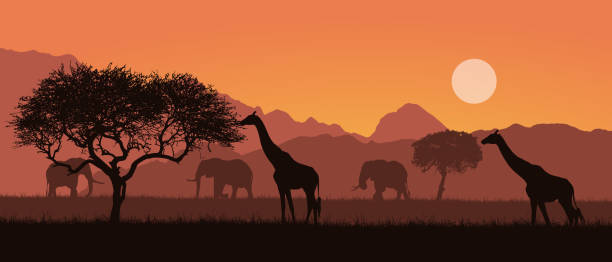 Scripture talks about unity based on ideology and belief in a similar but far more profound way to Power of One:In an ecclesial context, can an individual make a difference? (Matt 5: 14-16; Rom 12:10-13; Jam 5:20; Matt 25:40-41)What are the individual’s responsibilities in this creation of unity? (Mk 16:15-16; Rom 12:2; Heb 10:24-25; Gal 6:2)How does unity benefit the ecclesia? (Ecc 4:9-12; Act 4:32; Rom 14:19; I Cor 12: 12-27; IICor 1:3-4; II Cor 13:11; Eph 2:14; Phil 2:2-5)How does watching Power of One help us related to brothers and sisters facing death and persecution in places like Iran and Pakistan?What general feedback do you have about this unit?